V 5 – Modellversuch zum sauren RegenMaterialien:	200 mL Becherglas, zwei 100 mL Erlenmeyerkolben, Plastiktüte (Inhalt ca. 5 L), GlasrohrChemikalien:	Autoabgase, Lackmusfarbstoff, dem. WasserDurchführung:	100 mL einer schwach violett gefärbten Lackmuslösung werden auf die beiden Erlenmeyerkolben gleichmäßig verteilt. Anschließend werden mit der Plastiktüte Autoabgase aufgefangen und durch ein Glasrohr in die Flüssigkeit in einem der beiden Erlenmeyerkolben geleitet.Beobachtung:	Die Farbe der Lösung, in welche die Abgase geleitet werden, wechselt von schwach violett zu schwach rot.Deutung:	Schwefeldioxid und Stickstoffoxide reagieren in Wasser, z. B. im Regen, zu schwefliger bzw. zu salpetriger Säure. Diese bewirken den Farbumschlag von lila zu rot. 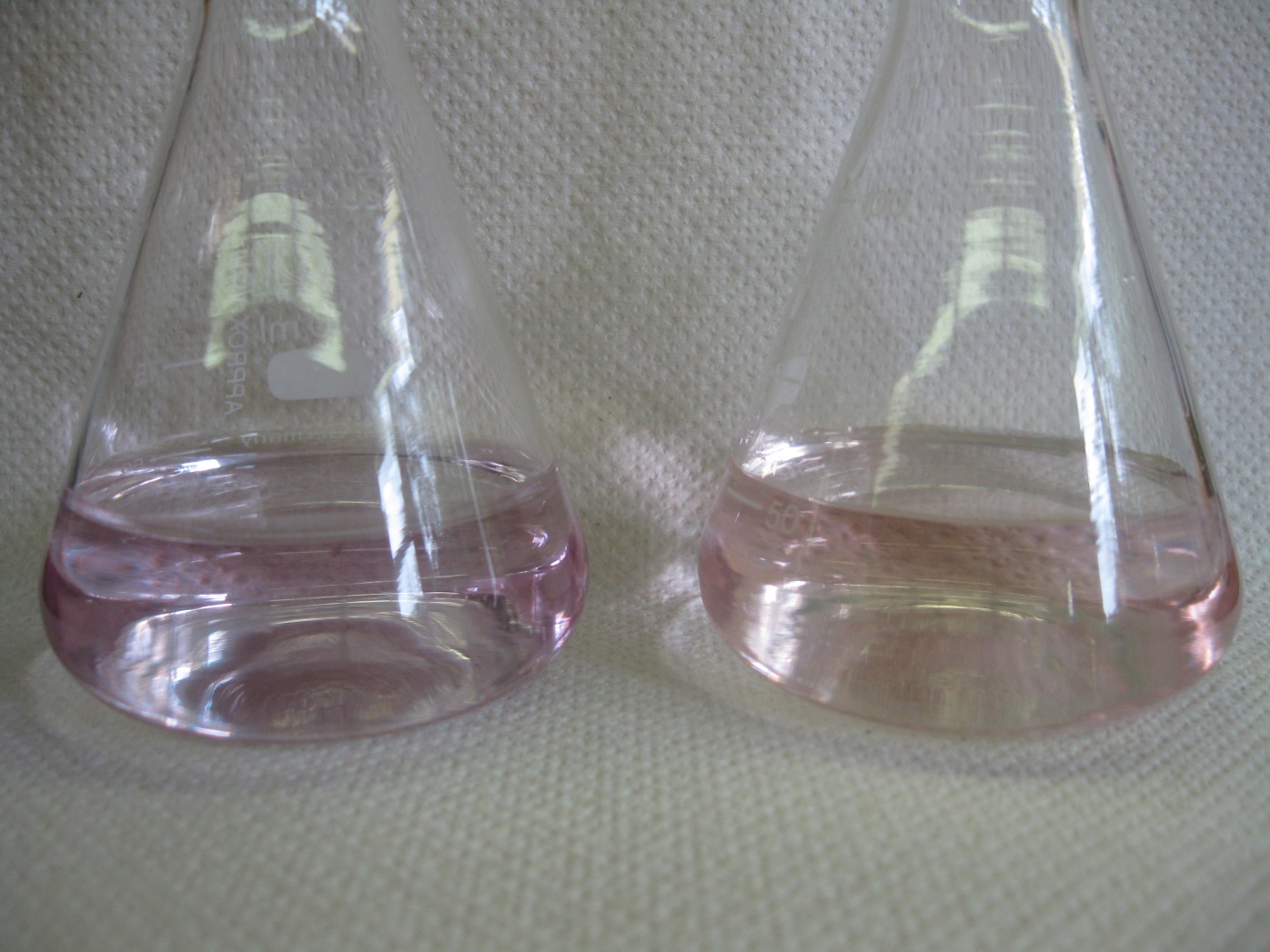 Abbildung 3: Lackmuslösung vor und nach Abgaseinleitung. Links: Lackmuslösung vor Zugabe von Autoabgasen, rechts: Lackmuslösung nach Zugabe von AutoabgasenEntsorgung:	Die Entsorgung der Lösungen erfolgt im Säure-Base-Abfall.Literatur:	D. Wiechoczek, http://www.chemieunterricht.de/dc2/haus/v136.htm, 30.01.2012 (Zuletzt abgerufen am 31.07.2013 um 18:56Uhr).GefahrenstoffeGefahrenstoffeGefahrenstoffeGefahrenstoffeGefahrenstoffeGefahrenstoffeGefahrenstoffeGefahrenstoffeGefahrenstoffeLackmusLackmusLackmusH: -H: -H: -P: -P: -P: -AutoabgaseAutoabgaseAutoabgaseH: 331-314/280H: 331-314/280H: 331-314/280P: 260-280-304+340-303+361+353-305+351+338-315-405-403/410+403P: 260-280-304+340-303+361+353-305+351+338-315-405-403/410+403P: 260-280-304+340-303+361+353-305+351+338-315-405-403/410+403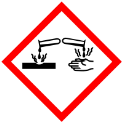 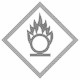 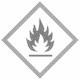 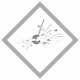 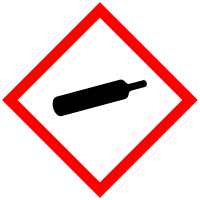 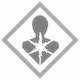 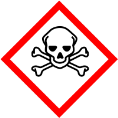 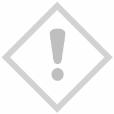 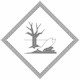 